ที่  มท ๐๘๑๖.5/ ว ๑๕๐๔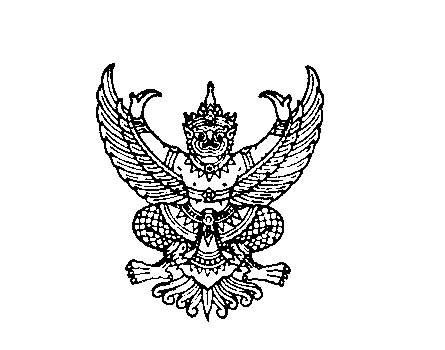 ถึง  สำนักงานส่งเสริมการปกครองท้องถิ่นจังหวัด ทุกจังหวัดกรมส่งเสริมการปกครองท้องถิ่น ได้รับแจ้งจากกรมกิจการเด็กและเยาวชน ได้จัดทำ “แนวปฏิบัติ
ในการป้องกันและคุ้มครองเด็กสำหรับองค์กรปกครองส่วนท้องถิ่นในสถานการณ์การแพร่ระบาดของโควิด-19” สำหรับใช้เป็นแนวทางให้แก่ผู้ปฏิบัติงานในองค์กรปกครองส่วนท้องถิ่น ไว้ดูแลปกป้องคุ้มครองเด็กในพื้นที่
ได้อย่างมีประสิทธิภาพภายใต้สถานการณ์การแพร่ระบาดของโควิด-19กรมส่งเสริมการปกครองท้องถิ่น ขอความร่วมมือสำนักงานส่งเสริมการปกครองถิ่นจังหวัด
แจ้งแนวปฏิบัติในการปกป้องคุ้มครองเด็กในพื้นที่ได้อย่างมีประสิทธิภาพภายใต้สถานการณ์การแพร่ระบาด
ของโควิด-19 ทั้งนี้ กรมกิจการเด็กและเยาวชน ได้จัดส่งแผ่นพับ “๔ ขั้นตอน พิทักษ์เด็ก” ให้สำนักงานส่งเสริมการปกครองท้องถิ่นจังหวัดและองค์กรปกครองส่วนท้องถิ่นโดยตรงแล้ว รายละเอียดปรากฏตาม QR Code ท้ายหนังสือฉบับนี้	กรมส่งเสริมการปกครองท้องถิ่น                     ๑๕  กรกฎาคม  2564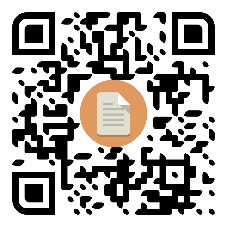 กองส่งเสริมและพัฒนาการจัดการศึกษาท้องถิ่นกลุ่มงานส่งเสริมการศึกษานอกระบบ ศิลปะ วัฒนธรรม และภูมิปัญญาท้องถิ่นโทร. ๐ ๒๒๔๑ ๙๐๐๐ ต่อ 5334โทรสาร ๐ ๒๒๔๑ ๙๐๒๑-๓ ต่อ 4๑๘